Бланк заданий Всероссийской викторины для младших школьников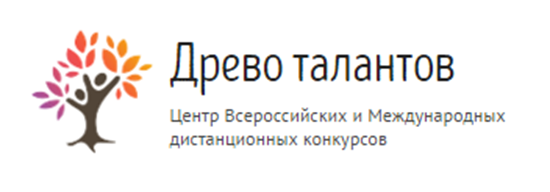 «Математическая викторина».1. Распечатайте (размножьте) бланк с заданиями по количеству участников.2. Заполните анкетные данные.3. Прочитайте ребёнку текст задания.4. Запишите ответы.Анкетные данные:Фамилия, имя участника:Вопросы к викторине:У какой геометрической фигуры нет углов?А. КвадратБ. ТреугольникВ. КругКакое число содержит одинаковое количество цифр и букв?А. 100    Б. 200В. 300 У Наташи в портфеле 2 кг конфет, а у Маши в портфеле 2 кг ваты. Кому из девочек тяжелее нести портфель?А. НаташеБ. МашеВ. Обеим одинаковоСколько глаз видели репку из одноименной сказки?А. 6 Б. 8  В. 12Какие два числа при умножении друг на друга и при сложении друг друга дают одинаковый результат?А.4 и 2Б. 2 и 2В. 3 и 3  Справедливо ли выражение: «большая половина осени была дождливой»?А. ДаБ. НетВ каком случае цифра «1» означает «5»?А. Когда минутная стрелка часов показывает «пять минут» (стоит на цифре «1»)Б. В школе на урокеВ. В детском саду на занятияхНа празднике детям подали шоколадный рулет. За столом 10 детей, сколько разрезов нужно сделать, чтобы всем хватило по кусочку?А. 9Б. 10В. 1115 учеников в классе писали контрольную 45 минут. Сколько времени потратил на контрольную каждый ученик?А. 3 минутыБ. 30 минутВ. 45 минут6 лошадей в упряжке проскакали путь за 4 часа. Сколько проскакала каждая лошадь?А. 4 часаБ. 10 часовВ. 2 часаВ вазе лежало 5 груш и 5 яблок. Даша взяла себе 2 апельсина, сколько фруктов осталось в вазе?А. 3 яблока и 5 грушБ. 5 яблок и 5 грушВ. 4 яблока и 4 грушиВ вазе лежат фрукты. Апельсинов намного больше, чем бананов и немного меньше, чем слив. Каких фруктов больше всего в вазе?А. АпельсиновБ. БанановВ. СливВ вазе лежат фрукты. Апельсинов намного больше, чем бананов и немного меньше, чем слив. Каких фруктов меньше всего в вазе?А. АпельсиновБ. БанановВ. СливНа праздник пришли дети. Торт разрезали на 4 равных части, а затем каждую часть – пополам. Всем досталось по кусочку. Сколько детей было на празднике?А. 4 Б. 6В. 8С утра термометр показал 10 градусов мороза. К обеду на улице потеплело на 6 градусов. Стала ли температура к обеду положительной?А. ДаБ. НетОтветы:1. В2. А3. В4. В5. Б6. Б (обе половины между собой одинаковы)7. А8. А9. В10. А11. Б12. В13. Б14. В15. БКоличество набранных баллов______ (1 верный ответ = 1 балл, всего 15 баллов)Место ____________________Внимание! Баллы подсчитывает и определяет место педагог (воспитатель)-организатор!15-13 баллов - 1 место12-10 баллов - 2 место  9-7 балла - 3 местоменее 7 баллов - участникБланк с ответами на вопросы на сайт не отправляется.